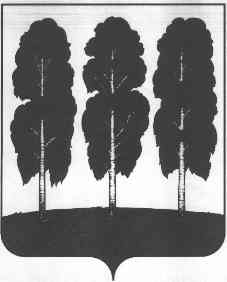 АДМИНИСТРАЦИЯ БЕРЕЗОВСКОГО РАЙОНАХАНТЫ – МАНСИЙСКОГО АВТОНОМНОГО ОКРУГА – ЮГРЫПОСТАНОВЛЕНИЕ от  12.10.2018                                                     	№ 872пгт. БерезовоО внесении изменений в приложение 1 к постановлению администрации Березовского района от 21.08.2015 № 1058 «О комиссии по досрочному завозу продукции в населенные пункты Березовского района»В связи с кадровыми изменениями в администрации Березовского района:Приложение 1 к постановлению администрации Березовского района от21.08.2015 № 1058 «О комиссии по досрочному завозу продукции в        населенные пункты Березовского района» изложить в следующей редакции согласно приложению к настоящему постановлению.        2. Разместить настоящее постановление на официальном веб-сайте органов местного самоуправления  Березовского района.Настоящее постановление вступает в силу после его подписания.Глава района                                                                                                В.И. ФоминПриложение    к постановлению администрации Березовского района  от 12.10.2018 № 872Приложение 1 к постановлению администрации Березовского района от 21.08.2015№1058«О комиссии по досрочному завозу продукции в населенные пункты Березовского района»СоставКомиссии по досрочному завозу продукции в населенные пункты Березовского районаТитов Сергей НиколаевичЗаместитель главы района, председатель комитета по земельным ресурсам и управлению муниципальным имуществом, председатель комиссииБачин Олег АнатольевичНачальник управления по жилищно-коммунальному хозяйству администрации района, заместитель председателя комиссииВахрина Евгения ВалерьевнаСпециалист 1 категории планово-экономического отдела управления по жилищно-коммунальному хозяйству администрации района, секретарь комиссииУшарова Светлана ВалерьевнаЗаместитель главы района, председатель Комитета по финансамМилосердова Хелена ВикторовнаЗаведующий отделом планирования доходов и учета долговых обязательств Комитета по финансамДолгов Александр Александрович Заместитель начальника управления по жилищно-коммунальному хозяйству администрации районаБезряднова Юлия СергеевнаПредседатель комитета по экономической политике администрации районаНовикова Светлана ВикторовнаЗаведующий планово-экономическим отделом управления по жилищно-коммунальному хозяйству администрации районаГиззатулина Нелли ЮрьевнаНачальник юридическо-правового управленияБабинский Игорь Анатольевич Депутат Думы Березовского района